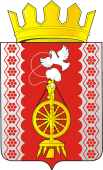 КОНТРОЛЬНО-СЧЕТНЫЙ ОРГАН «счетнаяпалата» МУНИЦИПАЛЬНОГО ОБРАЗОВАНИЯСАРАКТАШСкий РАЙОН462100 п. Саракташ, ул. Вокзальная, 12 тел. (3532) 6-00-64 Е-mail: sarsp1@yandex.ru «15» апреля 2022 г.                                                                            №60 ЗАКЛЮЧЕНИЕпо результатам проведения внешней проверки годового отчета об исполнении бюджета муниципального образования Бурунчинского сельсовета за 2021 год.                     Основание для проведения проверки: подготовлено на основании статьи 136, статьи 264.4 Бюджетного кодекса Российской Федерации (далее - БК РФ), п.2 ст.9 Федерального закона от 07.02.2011 г. №6-ФЗ «Об общих принципах организации и деятельности контрольно-счетных органов субъектов Российской Федерации и муниципальных образований», статьи 8 Положения о Счетной палате Саракташского района утвержденного Решением Совета депутатов Саракташского района от 30.11.2021г. №113, решением Совета депутатов муниципального образования Саракташский район Оренбургской области от 24 декабря 2021 г. №145 «О принятии части полномочий от администраций муниципальных образований сельских поселений района по осуществлению внешнего муниципального финансового контроля на 2022 год», Соглашения о передаче полномочий по осуществлению внешнего муниципального финансового контроля от 28 декабря 2021 г.,  плана работы контрольно-счетного органа «Счетная палата» муниципального образования  Саракташский район на 2022 год (пункт 1.4.2).   Цель проверки: установление полноты бюджетной отчетности, ее соответствие требованиям нормативно-правовых актов; оценка достоверности показателей бюджетной отчетности;анализ эффективности и результативности исполнения бюджетных средств.Объект проверки: Администрация муниципального образования    Бурунчинский сельсовет Саракташского района Оренбургской областиПредмет проверки: годовая бюджетная отчетность главного распорядителя средств бюджета Бурунчинского сельсовета – администрация муниципального образования Бурунчинский сельсовет Саракташского района Оренбургской области.         Ответственный исполнитель: инспектор  контрольно-счетного органа «Счетная палата» муниципального образования Саракташский район Дробот Анна Анатольевна.Сроки проведения проверки: с 13 апреля   по   15 апреля 2022 года.Ответственными должностными лицами в проверяемом периоде являлись Врио главы администрации Дзюба Ольга Анатольевна с 01 января 2021 года по (01.01.2021 г.- 17.01.2021 г.), Глава муниципального образования Бурунчинского сельсовета Саракташского район Оренбургской области Логинов Александр Николаевич (18.01.2021 г.- 31.01.2021 г.)    и Специалист 1 категории администрации муниципального образования Десятова Надежда Геннадьевна.Перечень законодательных и других нормативных правовых актов:Бюджетный кодекс Российской Федерации (далее - БК РФ);Закон Российской Федерации от 06.10.2003 года №131-ФЗ «Об общих принципах организации местного самоуправления в Российской Федерации»;Федеральный закон от 06.12.2011 года №402-ФЗ «О бухгалтерском учете» (с изменениями и дополнениями);Инструкция о порядке составления и предоставления годовой, квартальной и месячной отчетности об исполнении бюджетов бюджетной системы Российской Федерации, утверждена Приказом Министерства финансов Российской Федерации от 28.12.2010 года № 191н (далее – Инструкция 191н);Приказ Министерства финансов Российской Федерации от 06.12.2010 года №162н «Об утверждении Плана счетов бюджетного учета и инструкция по его применению» (далее – Инструкция 162н);Приказ Министерства финансов Российской Федерации от 01.12.2010 года № 157н «Об утверждении Единого плана счетов бухгалтерского учета для органов государственной власти (государственных органов), органов местного самоуправления, органов управления государственными внебюджетными фондами, государственных академий наук, государственных (муниципальных) учреждений и Инструкции по его применению» (далее – Приказ 157н);Приказ от 29.11.2017 № 209н «Об утверждении Порядка применения классификации операций сектора государственного управления»;Приказ Министерства финансов Российской Федерации от 31.12.2016 года №257н «Об утверждении федерального стандарта бухгалтерского учета для организаций государственного сектора "Основные средства»;          Приказ Минфина России от 31.12.2016 года  № 258 «Аренда»;Решение Совета депутатов Бурунчинского сельсовета от 27 сентября 2019 года №162 «Об утверждении Положения о бюджетном процессе в муниципальном образовании Бурунчинский сельсовет Саракташского района Оренбургской области»;Решение Совета депутатов Бурунчинского сельсовета от 25.12.2020 года №20 «О бюджете муниципального образования Александровский сельсовет Саракташского района Оренбургской области на 2021 год и плановый период 2022, 2023 годов», с изменениями и дополнениями (от 25.03.2021 г. №32, 25.12.20212 г.№59).1. Внешняя проверка годовой бюджетной отчетности за 2021 год муниципального образования Бурунчинский сельсоветАнализ отчетности по составу, содержанию, прозрачности и информативности показателей.На основании ст.6 БК РФ муниципальное образование Бурунчинский сельсовет Саракташского района является главным распорядителям бюджетных средств и главным администратором доходов бюджета.Согласно ст. 264.4 БК РФ заключение на отчет об исполнении бюджета формируется с учетом данных внешней проверки годовой бюджетной отчетности главных администраторов бюджетных средств далее (ГАБС) -  администрации муниципального образования Бурунчинский сельсовет.Проверка отчетности проводится для оценки соблюдения требований инструкции о порядке составления и представления годовой, квартальной и месячной отчетности об исполнении бюджетов бюджетной системы Российской Федерации, утвержденной приказом Министерства финансов РФ от 28.12.2010г.  № 191н, в части полноты объема форм годовой отчетности; правильности их заполнения и своевременности представления. Годовой отчет представлен в Счетную палату Саракташского района (далее – Счетная палата) Бурунчинским сельсоветом для проведения внешней проверки с соблюдением сроков предоставления (не позднее 1 апреля текущего года, согласно ст.264.4 Бюджетного кодекса) и в полном составе. Бюджетная отчетность подписана главой и специалистом администрации Бурунчинского сельсовета Саракташского района в соответствии с п.6 Инструкции 191н и составлена по состоянию на 1 января 2022 года, нарастающим итогом с начала года в рублях с точностью до второго десятичного знака после запятой, что соответствует пункту 9 Инструкции №191н.Годовая отчетность за 2021 год  представлена на бумажном носителе,   сброшюрована,  пронумерована, с оглавлением и  сопроводительным письмом, что в полной мере соответствует требованиям  п.4   Инструкции 191 н.Состав годовой бюджетной отчетности ГАБС за 2021 год определен п. 11.1 Инструкции 191н, а также совместным письмом Минфина России и Федерального казначейства от 01.12.2021 г. №02-06-07/97427, №07-04-05/02-29373 «О дополнительных критериях по раскрытию информации при составлении и предоставлении годовой бюджетной отчетности, годовой консолидированной бухгалтерской отчетности государственных бюджетных и автономных учреждений главными администраторами средств федерального бюджета за 2021 год».В состав бюджетной отчетности включены следующие формы:- Справка по заключению счетов бюджетного учета отчетного финансового года (ф. 0503110);- Отчет о финансовых результатах деятельности (ф. 0503121);- Отчет о движении денежных средств (ф.0503123);- Справка по консолидируемым расчетам (ф. 0503125);- Отчет об исполнении бюджета главного распорядителя, распорядителя, поручателя бюджетных средств, главного администратора, администратора источников финансирования дефицита бюджета, главного администратора, администратора доходов бюджета (ф. 0503127);- Отчет о принятых бюджетных обязательствах (ф.0503128);- Баланс главного распорядителя, распорядителя, поручателя бюджетных средств, главного администратора, администратора источников финансирования дефицита бюджета, главного администратора, администратора доходов бюджета (ф. 0503130);-Пояснительная записка (ф.0503160).Справку о суммах консолидируемых поступлений, подлежащих зачислению на счет бюджета (ф.0503184) не представлена в составе отчетности в соответствии с п.8 Инструкции 191Н, информация в пояснительной записке имеется. Пояснительная записка (ф.0503160)Согласно п. 152 Инструкции 191 н пояснительная записка (ф.0503160) составлена в разрезе следующих разделов: Раздел 1 «Организационная структура субъекта бюджетной отчетности».В соответствии с представленной информацией ф.0503161 «Сведения о количестве подведомственных участников бюджетного процесса, учреждений и государственных (муниципальных) унитарных предприятий» на начало и конец 2021 года администрация муниципального образования Бурунчинский сельсовет выступает в качестве главного распорядителя бюджетных средств бюджетов (стр. 051, 050).В соответствии с Приказом Минфина России от 31 января 2020 года №13н форма документа не предусмотрена к заполнению. Форма представлена на основании Приказа Финансового отдела администрации Саракташского района от 27.12.2021 года №12.Раздел 2 «Результаты деятельности субъекта бюджетной отчетности».Второй раздел пояснительной записки содержит информацию согласно п.152 Инструкции №191н.Раздел 3 «Анализ отчета об исполнении бюджета субъектом бюджетной отчетности».Таблица №3 "Сведения об исполнении текстовых статей закона (решения) о бюджете" представлена.В сведениях об исполнении бюджета (ф.  0503164) отражены обобщенные данные о результатах исполнения бюджета главного распорядителя бюджетных средств на основании данных отчета ф.0503127. Доходы бюджета исполнены на 102,02%, расходы бюджета исполнены на 92,97% от утвержденных бюджетных назначений. В соответствии с п.163 Инструкции 191н, в форме отражена информация о причинах исполнения бюджетных назначений на 1 января года, следующего за отчетным – менее 95% от плановых показателей с учетом изменений на отчетную дату по расходам, менее 95% и более 105% по доходам.  Раздел 4 «Анализ показателей бухгалтерской отчетности субъекта бюджетной отчетности».Представлены Сведения о движении нефинансовых активов (ф.0503168) за 2021 год.  Данные об имуществе на конец отчетного периода соответствуют сведениям, отраженным в Балансе (ф.0503130).  В разделе 1 по виду нефинансового актива: основные средства наличие на 31.12.2021 г. – 1 417 251,44 руб., амортизация основных средств – 1 385 611,44 руб., непроизводственные активы: земля – 0,00 руб.,   материальные запасы – 0,00 руб. – показатели соответствуют остаткам Баланса (ф.0503130);По данным формы в 2021 году движение активов осуществлялось по Инвентарь производственный и хозяйственный (+121 217,00 рублей и – 14 330,00 рублей);Материальные запасы (+107 424,20 рублей и – 107 424,20 рублей). В разделе 2 отражены нефинансовые активы, составляющие имущество казны, представлены следующим образом: Недвижимое имущество в составе имущества казны составило 69 973,65 рублей; движимое имущество в составе имущества казны составило на начало и конец года 985 620,00 рублей; непроизведенные активы в составе имущества казны на конец года составили – 4 639 183,60 рублей.В разделе 3 движение материальных ценностей на забалансовых счетах, на конец 2021 года основные средства в эксплуатации, всего – 32 360,00 руб., что соответствует Справки о наличие имущества и обязательств на забалансовых счетах (ф 0503130).Сведения по дебиторской и кредиторской задолженности (ф.  0503169).          Сведения составлены раздельно по дебиторской и кредиторской задолженности.       Дебиторская задолженность на 01.01.2022 г. составила всего по счету 1 20500000 "Расчеты по доходам" – 8 751 550,00 рублей (в том числе долгосрочная 5 541 500,00 рублей, просроченная 0,00 тыс. рублей), что на 8 680 650,00 рублей больше аналогичных показателей прошлого года. Дебиторская задолженность по счету 1 205.51 «Расчеты по поступлениям текущего характера от других бюджетов бюджетной системы РФ» составила 8 751 550,00 рублей. Резкое увеличение дебиторской задолженности на 01.01.2022 год связано увеличением плановых показателей безвозмездных поступлений (дотаций, субсидий, субвенций, иных межбюджетных трансфертов) на период 2022-2024 годы и соответственным отражением их в учете в виде долгосрочной дебиторской задолженности (срок исполнения обязательств превышает более 12 месяцев) на счете 205.51 «Расчеты по поступлениям текущего характера от других бюджетов бюджетной системы РФ» в сумме 5 541 500,00 рублей.        Кредиторская задолженность, в том числе долгосрочная и просроченная – отсутствует.Сведения об изменении остатков валюты баланса (ф.0503173) содержат обобщенные за отчетный период данные об изменении показателей на начало отчетного периода вступительного баланса главного распорядителя и баланса исполнения бюджета.Форма отражает изменения показателей на начало отчетного периода по соответствующим кодам причин изменений вступительного баланса. В отчетном периоде выявлены изменения, связанные с внедрением федеральных стандартов бухгалтерского учета государственных финансов.Остаток на 01.01.2021 год на счете 011100000 «Права пользования активами» составлял 0,00 рублей, расхождение 1,00 рублей.Изменения также внесены в форму отчетности 0503130 «Баланс главного распорядителя, распорядителя, получателя бюджетных средств, главного администратора, администратора источников финансирования дефицита бюджета, главного администратора, администратора доходов бюджета».Сведения об остатках денежных средств на счетах получателя бюджетных средств (ф.0503178) Сумма остатка денежных средств на счетах в финансовом органе по состоянию на 01.01.2022 года   составила 392 782,53 рублей, или уменьшилась на 18 705,84 рублей по сравнению с аналогичным показателем 01.01.2021 года, что соответствует данным отчета о движении денежных средств (ф.0503123).Раздел 5 «Прочие вопросы деятельности субъекта бюджетной отчетности»В соответствии с п.158 Инструкции 191Н   при отсутствии расхождений по результатам инвентаризации, проведенной в целях подтверждения показателей годовой бюджетной отчетности, Таблица №6 не заполняется. Факт проведения годовой инвентаризации отражается в текстовой части раздела 5 – информация имеется.   Информация  по формам  не представленным в составе отчетности в связи с отсутствием числовых значений, содержится в пояснительной записке:  ф.0503166 «Сведения об исполнении мероприятий в рамках целевых программ», ф. 0503167 «Сведения о целевых иностранных кредитах»; ф.0503171 «Сведения о финансовых вложениях получателя бюджетных средств, администратора источников финансирования дефицита бюджета», ф.0503172 «Сведения о государственном (муниципальном) долге, предоставленных бюджетных кредитах», ф.0503173 «Сведения об изменении остатков валюты баланса», ф. 0503174 «Сведения о доходах бюджета от перечисления части прибыли (дивидендов) государственных (муниципальных) унитарных предприятий, иных организаций с государственным участием в капитале», ф.0503175 «Сведения о принятых и неисполненных обязательствах получателя бюджетных средств», ф.0503190 «Сведения о вложениях в объекты недвижимого имущества, объектах незавершенного строительства, ф.0503296 «Сведения об исполнении судебных решений по денежным обязательствам бюджета».Согласно п. 152 Инструкции 191н перечень форм, не включенных в состав отчетности за отчетный период согласно абзацу пункта 8 Инструкции 191н в связи с отсутствием числовых значений, указывается в пятом разделе пояснительной записки, информация указана в четвертом разделе.        В Балансе главного распорядителя, распорядителя, поручателя бюджетных средств, главного администратора, администратора источников финансирования дефицита бюджета, главного администратора, администратора доходов бюджета (ф.0503130) отражены показатели бюджетной деятельности, средства во временном распоряжении, данные о стоимости активов, обязательств, финансовом результате на начало и на конец финансового года, с учетом заключительных оборотов по счетам бюджетного учета.Проверкой взаимосвязанных показателей в разделе I Баланса (ф. 0503130) и Сведений о движении нефинансовых активов (ф. 0503168) установлено соответствие показателей в части отражения сумм балансовой стоимости, амортизации и остаточной стоимости движимого и недвижимого имущества. По данным Баланса (ф.0503130) нефинансовые активы по бюджетной деятельности на 01.01.2022 г. составили:-  основные средства (балансовая стоимость) -  1 417 251,44 рублей;-  амортизация основных средств – 1 385 611,44 рублей;-  остаточная стоимость основных средств –  31 640,00 рублей; -  материальные запасы – 0,00 рублей;- права пользования активами – 1,00 рублей;- остаточная стоимость имущества казны – 5 694 777,25 рублей.По состоянию на 31.12.2021 год формирование расходов будущих периодов по счету 1.401.50.000 не произведено.Во II разделе Баланса (ф.0503130) финансовые активы при проверке контрольных соотношений со сведениями по дебиторской и кредиторской задолженности (ф.0503169) расхождений не выявлено. Дебиторская задолженность на 01.01.2022 год составляет – 8 751 550,00 рублей. В III разделе пассива Баланса «Обязательства» при проверке контрольных соотношений со сведениями по дебиторской и кредиторской задолженности (ф.0503169) расхождений не выявлено. Кредиторская задолженность на 01.01.2022 года составляет – 0,00 рублей.По состоянию на 31.12.2021 год формирование доходов будущих периодов по счету 1.401.40.000 составило 8 751 550,00 рублей, резерв предстоящих расходов по счету 1.401.60.000 составил 91 000,00 рублей.Раздел IV Баланса содержит сведения о финансовом результате экономического субъекта, размер которого на 01.01.2021 г. составлял 5 734 338,25 рублей, на конец финансового года составил 5 635 418,25 рублей.        Справка о наличии имущества и обязательств на забалансовых счетах на 01.01.2021 год содержит показатели:- основные средства в эксплуатации – 32 360,00 рублей.      Справка по заключению счетов бюджетного учета отчетного финансового года (ф. 0503110) отражает обороты по счетам бюджетного учета, подлежащим закрытию по завершении финансового года в разрезе бюджетной деятельности в полном объеме. Согласно п. 44 Инструкции 191н в ф.0503110 к Балансу (ф.0503130) отражены операции по кассовым расходам по счету 1 304 05 000 и доходам по счету 1 210 02 000.Отчет о финансовых результатах деятельности (ф.0503121) содержит данные о финансовых результатах деятельности местного бюджета:  по доходам в сумме 4 133 097,04 рублей, из них налоговые доходы –1 006 767,04 рублей (24,36%); безвозмездные денежные поступления текущего характера 3 126 330,00 рублей (75,64%); по расходам в размере   4 213 311,20 рублей, из них оплата труда и начисления на выплаты по оплате труда – 1 611 985,88 рублей (38,26%); оплата работ, услуг – 768 359,99 рублей (18,24%); безвозмездные перечисление бюджетам – 1 568 800,00 рублей (37,23%), социальное обеспечение – 26 695,13 рублей (0,63%), расходы по операциям с активами – 236 561,20 рублей (5,61%); прочие расходы –  909,00 рублей (0,02%).Чистый операционный результат сложился в размере 80 214,16 рублей со знаком «-», за счет операций с нефинансовыми активами в размере 7 920,00 рублей со знаком «-» и операций с финансовыми активами и обязательствами в размере 72 294,16 рублей со знаком «-».Отчет о движении денежных средств (ф. 0503123) – составлен на 1 января 2021 года, показатели отражены с распределением по четырем разделам: «Поступления», «Выбытия», «Изменение остатков средств» и «Аналитическая информация по выбытиям".В разделе «Поступления» отражены доходы бюджета за отчетный период в размере 4 133 097,04 рублей, в разделе «Выбытия» отражены расходы бюджета в размере 4 114 391,20 рублей, в разделе «Изменение остатков средств» отражена разница между доходами и расходами бюджета по строке 4000 в размере 18 705,84 рублей, в разделе "Аналитическая информация по выбытиям" отражены расходы бюджета в размере 4 114 391,20 рублей.Справка по консолидируемым расчетам (ф.0503125) составлена для определения взаимосвязанных показателей в части денежных и неденежных расчетов, подлежащих исключению при формировании консолидированных форм бюджетной отчетности.Представлена ф.0503125 по начислению безвозмездных поступлений от других бюджетов бюджетной системы Российской Федерации по счету 140110151: в корреспонденции со счетом 120551561 в сумме 3 031 300,00 рублей по безвозмездным поступлениям от финансового отдела.По перечислению безвозмездных поступлений в бюджет муниципального образования Бурунчинский сельсовет по счету 120551661 в корреспонденции со счетом 121002151 на сумму 31 021 150,00 рублей, в корреспонденции со счетом 1 40140151 на сумму 50,00 рублей (денежные расчеты).В составе годового отчета представлена также ф.0503125 по межбюджетным трансфертам из бюджета муниципального образования Бурунчинский сельсовет, отражающая начисление по счету 140120251 в корреспонденции со счетом 130251731, на сумму 1 568 800,00 рублей (неденежные расчеты), и перечисление по счету 130251831 в корреспонденции со счетом 130405251 (денежные расчеты) на сумму 1 568 800,00 рублей.По счету 140140151 (начисление доходов будущих периодов) на сумму 8 751 550,00 рублей. Отчет об исполнении бюджета главного распорядителя, распорядителя, поручателя бюджетных средств, главного администратора, администратора источников финансирования дефицита бюджета, главного администратора, администратора доходов бюджета (ф.0503127) отражает годовые бюджетные назначения на текущий финансовый год по доходам и по расходам.В разделе 1 «Доходы бюджета» в графе 4 содержатся утвержденные на финансовый год плановые показатели по состоянию на 01.01.2022 г., которые составили -  4 051 380,00 рублей, в гр. 5, 8 отражены данные по кассовым поступлениям, исполнены в сумме 4 133 097,04 рублей за год, в гр.9 неисполненные назначения по доходам.  В разделе 2 «Расходы бюджета» в гр. 4 содержатся утвержденные бюджетные назначения в сумме – 4 425 456,69 рублей, в гр. 5 отражена общая сумма утвержденных (доведенных лимитов) которая составила 4 425 456,69 рублей, в графе 6 и 9 отражены данные по кассовым расходам за 2021 год, сумма исполнения составила 4 114 391,20 рублей.  В графе 10, 11 содержатся неисполненные назначения.По строке 450 отражен результат исполнения бюджета, который за 2021 год выполнен с дефицитом и составил 18 705,84 рублей.       В разделе 3 отражены источники финансирования дефицита бюджета. Форма 0503128 «Отчет о бюджетных обязательствах». Итоговые показатели графы 4 «Утверждено бюджетных ассигнований» и графы 5 «Утверждено лимитов бюджетных обязательств» составляют 4 425 456,69  рублей, что соответствует аналогичным показателям, содержащимся в разделе 2  графе  4 «Утвержденные бюджетные назначения» отчета ф.0503127 «Отчет об исполнении бюджета», показатели графы 6 «Принимаемые обязательства» и графы 8 «Принятые бюджетные обязательства, из них с применением конкурентных способов» отсутствуют; «Принятые бюджетные обязательства» (гр. 7) составляют   4 114 391,20  рублей, «Денежные обязательства» (гр.9) –  4 114 391,20  рублей, показатели графы 10 «Исполнено денежных обязательств» соответствуют аналогичному показателю, содержащемуся в разделе 2  графе 9 «Исполнено» отчета ф.0503127 и составляют 4 114 391,20  рублей. Показатели графы 11 «Не исполнено принятых бюджетных обязательств» и графы 12 «Не исполнено принятых денежных обязательств» - отсутствуют.Оценка в отношении внутренней согласованности форм годовой отчетности проводилась по выборочной основе и включала в себя анализ показателей отдельных форм отчетов. Для анализа контрольных соотношений к показателям бюджетной отчетности сельского поселения за основу были взяты «Контрольные соотношения к показателям бюджетной отчетности главных администраторов средств федерального бюджета, представляемой в Федеральное казначейство» версия от 01.01.2022 год, разработанные Федеральным казначейством на основании требований Инструкции 191н, и размещенные на сайте федерально казначейства Российской Федерации. Выборочна проведена проверка контрольных соотношений между показателями форм бюджетной отчетности на соответствие показателей баланса главного распорядителя (распорядителя) получателя средств бюджета (ф.0503130), справки по заключению счетов бюджетного учета отчетного финансового года (ф.0503110),отчета о финансовых результатах деятельности (ф.0503121), отчета об исполнении бюджета главного распорядителя, распорядителя получателя бюджетных средств (ф.0503127), сведений о движении нефинансовых активов (ф.0503168), сведений по дебиторской и кредиторской задолженности (ф.0503169).2. Анализ исполнения бюджета муниципального образования                                Бурунчинский сельсовет2.1. Анализ исполнения бюджета по доходамОценка проводилась в отношении соответствия плановых показателей, указанных в формах годовой отчетности, показателям утвержденного бюджета и включала в себя анализ исполнения доходной части бюджета сельского поселения.Согласно показателям отчета, об исполнении бюджета муниципального образования Бурунчинский сельсовет (ф. 0503127) объем утвержденных бюджетных назначений по доходам в размере 4 051 380,00 рублей, исполнен на 102,02%, или в размере 4 133 097,04 рублей.Доля безвозмездных поступлений составляет 75,06% (3 102 150,00 рублей), группа налоговых и неналоговых доходов (собственных доходов) пополняют бюджет на 24,94% (1 030 947,04 рублей).Основную долю в собственных доходах бюджета поселения в 2021 году занимают налоговые доходы, их поступление в бюджет поселения составило 1 006 767,04 рублей или 108,84% к плановым назначениям. В структуре налоговых платежей основным доходным источником являются: налог на имущество 621 778,65 рублей или (61,8%).Поступление неналоговых доходов составило 24 180,00 рублей. Исполнение безвозмездных поступлений в 2021 году составило 3 102 150,00 рублей.  (100 % от годового плана).  дотации в сумме 2 436 800,00 рублей (100% от плана);- субсидии   в сумме 70 850,00 рублей (99,93% от плана); субвенций – 101 900,00 рублей (100% от плана); - иные межбюджетные трансферты- 492 600,00 рублей (100% от плана).Сведения по структуре доходов бюджета МО Бурунчинский сельсовет за 2021 год, приведены в таблице 1:                                                                                   Таблица 1(руб.)                                                                                                                         2.2. Анализ исполнения бюджета по расходамРасходы по обязательствам бюджета муниципального образования Бурунчинский сельсовет исполнены на 92,97% в сумме 4 114 391,20 рублей при плане 4 425 456,69 рублей.Сведения по структуре расходов бюджета МО Бурунчинский сельсовет за 2021 год, в разрезе разделов экономической классификации, приведены в таблице 2:                                                                                                Таблица 2. (в руб.)                                                                                                                                                           3.Источники финансирования дефицита бюджета Бурунчинского сельсоветаРешением Совета депутатов Бурунчинского сельсовета «О местном бюджете на 2021 год и плановые периоды 2022 и 2023 гг.» первоначально бюджет утвержден без дефицита и профицита. В течение года утвержденные бюджетные назначения по доходам и расходам увеличились, дефицит составил 374 076,69 рублей за счет суммы остатка средств на счете на 01.01.2021 года.  Фактическое исполнение бюджета осуществлено с дефицитом в размере 18 705,84 рублей, остаток средств на 01.01.2022 г. составил -  392 782,53 рублей. 4. Анализ состояния дебиторской (кредиторской) задолженности      По состоянию 31 декабря 2021 года, по данным Баланса (ф.0503130) и показателям Сведений по дебиторской и кредиторской задолженности (ф.0503169)   дебиторская задолженность на 01.01.2022 года составляет – 8 751 550,00 рублей по счету   1 205 00 000 «Расчеты по доходам», в том числе долгосрочная – 5 541 500,00 рублей, просроченная отсутствует, кредиторская задолженность, в том числе долгосрочная и просроченная по данным бюджетной отчетности не числится. 5. Основные характеристики исполнения бюджета за 2021 год       Бюджетный процесс в Бурунчинском сельсовете основан на нормах Бюджетного кодекса РФ, а также Положения о бюджетном процессе.       Бюджет на 2021 год утвержден до начала финансового года. Предельные значения его параметров, установлены в соответствии со ст.184.1 Бюджетного кодекса РФ. Плановые поступления налоговых поступлений сельского поселения, формируются на основании сведений главных администраторов – ФНС, УФК (Постановление правительства РФ от 29.12.2007 №995 «О порядке осуществления федеральными органами государственной власти (государственными органами), органами управления государственными внебюджетными фондами Российской Федерации и (или) находящимися в их ведении казенными учреждениями, а также государственными корпорациями, публично-правовыми компаниями и Центральным банком Российской Федерации бюджетных полномочий главных администраторов доходов бюджетов бюджетной системы Российской Федерации»).       Решением Совета депутатов Бурунчинского сельсовета от 25.12.2020 г. №20 «О бюджете муниципального образования Бурунчинский сельсовет на 2021 год и на плановый период 2022 и 2023 годов» утверждены основные характеристики бюджета Бурунчинского сельсовета на 2021 год:      - общий объем доходов бюджета поселения в сумме 3 546,780 тыс. рублей, в том числе безвозмездные поступления в сумме 2 597,600 тыс. рублей;       - общий объем расходов местного бюджета поселения 3 546,780 тыс. рублей;       - без дефицита.       В течение 2021 года изменения и дополнения бюджет вносились 2 раза (№32 от   25.03.2021 г., №59 от 25.12.2021 г.), были связаны с корректировкой планируемых безвозмездных поступлений, а также перераспределением бюджетных ассигнований. Последняя корректировка параметров бюджета принята   25.12 2021 года.       Решение Совета депутатов Бурунчинского сельсовета от 25.12.2021г. №59 «О внесении изменений в решение совета депутатов муниципального образования Бурунчинский сельсовет от 25.12.2020 года №20 «О бюджете муниципального образования Бурунчинский сельсовет Саракташского района Оренбургской области на 2021 год» на сайте администрации не размещено.       В результате внесения изменений и дополнений в бюджет 2021 год, доходная часть бюджета по сравнению с первоначальными значениями увеличилась на 504,600 тыс. рублей или на 114,23% и составила 4 051,380 тыс. рублей, расходная часть бюджета по сравнению с первоначальными значениями увеличилась на 878,677 тыс. рублей или на   124,77% и составила    4 425,457 тыс. рублей.         При этом был установлен дефицит бюджета поселения в сумме 374,077 тыс. рублей. Ввиду наличия на расчетном счете достаточного для покрытия дефицита остатка средств бюджета на 01.01.2021 г. в сумме 374,077 тыс. рублей.      Согласно данным годового отчета «Об исполнении бюджета» за 2021 год (ф.0503127) – бюджет поселения исполнен:     - общий объем доходов бюджета поселения в сумме 4 133,097 тыс. рублей или на 102,02% к утвержденному объему расходов бюджета, на 116,53% к первоначально утвержденным бюджетным ассигнованиям;       - общий объем расходов бюджета поселения в сумме 4 114,391 тыс. рублей или на 92,97% к утвержденному объему расходов бюджета, на 116,00% к первоначально утвержденным бюджетным ассигнованиям;      -  дефицит составил 18 705,84 тыс. рублей.Выводы и рекомендации:1. Годовая бюджетная отчетность муниципального образования Бурунчинский сельсовет за 2021 год представлена администрацией Бурунчинский сельсовет в соответствии с требованием статьи 264.1 БК РФ.2.  Бюджетная отчетность за 2021 год представлена   в установленный срок, на бумажном носителе, подписана главой и специалистом 1 категории администрации и составлена нарастающим итогом с начала года в рублях с точностью до второго десятичного знака после запятой, с сопроводительным письмом, сброшюрована, пронумерована, с оглавлением, что в полной мере соответствует требованиям Инструкции 191 Н.3. Согласно п. 152 Инструкции 191н перечень форм, не включенных в состав отчетности за отчетный период согласно абзацу пункта 8 Инструкции 191н в связи с отсутствием числовых значений, указывается в пятом разделе пояснительной записки (ф.0503160), информация указана в четвертом разделе.4. При выборочной   проверке увязки отчетных форм установлено, что контрольные соотношения между показателями форм бюджетной отчетности соблюдены.          5.  В ходе исполнения бюджета 2 (два) раза производилось уточнение бюджетных назначений       Решение Совета депутатов Бурунчинского сельсовета от 25.12.2021г. №59 «О внесении изменений в решение совета депутатов муниципального образования Бурунчинский сельсовет от 25.12.2020 года №20 «О бюджете муниципального образования Бурунчинский сельсовет Саракташского района Оренбургской области на 2021 год» на сайте администрации не размещено.  6. По состоянию 01 января 2022 года, по данным Баланса (ф.0503130) и показателям Сведений по дебиторской и кредиторской задолженности (ф.0503169)   дебиторская задолженность на 01.01.2022 года составляет – 8 751 550,00 рублей по счету   1 205 00 000 «Расчеты по доходам», в том числе долгосрочная – 5 541 500,00 рублей, просроченная отсутствует, кредиторская задолженность, в том числе долгосрочная и просроченная по данным бюджетной отчетности не числится.  7.  Исполнение бюджета по доходам составило 4 133 097,04 рублей или 102,02% от утвержденного объема бюджетных назначений. Расходы по обязательствам бюджета района исполнены в сумме 4 114 391,20 рублей или 92,97% от планового объёма расходов бюджета. Дефицит составил 18 705,84 рублей.Обращая внимание на вышеуказанные замечания, рекомендуем:  1. Главному распорядителю бюджетных средств обеспечить контроль за качеством бюджетной отчетности. 2. Формировать пояснительную записку ф.0503160 согласно требованиям Инструкции 191н в части структуры разделов, и полноты сведений, подлежащих отражению в соответствующих разделах формы.3. Своевременно размещать на официальном сайте администрации         Бурунчинский сельсовет изменения, касающиеся бюджета.4. Отчет об исполнении бюджета муниципального образования Бурунчинский сельсовет за 2021 год рекомендован к рассмотрению Совету депутатов муниципального образования.Председатель контрольно-счетногооргана «Счетная палата» муниципальногообразования Саракташский район                                                                                                            Левшук Е.А.     Ознакомлены:Глава администрацииМО Бурунчинского сельсовет:                                                                   Логинов А.Н.  Специалист 1 категории администрации:                                     Десятова Н.Г.  ДоходыИсполнено, руб.Удельный вес в общем показателе доходов,%Налоговые1 006 767,0424,35Неналоговые24 180,000,59Безвозмездные поступления3 102 150,0075,06Итого4 133 097,04100РазделНаименованиеПо данным   ф.0503127 По данным   ф.0503127 По данным   ф.0503127 Исполнение расходов, %РазделНаименованиеУтвержденные назначенияИсполненоНеисполненные назначения Исполнение расходов, %ИТОГО  РАСХОДОВИТОГО  РАСХОДОВ4 425 456,694 114  391,20092,970100Общегосударственные вопросы1 866 327,281 865 817,12099,970200Национальная оборона101 900,00101 900,000100,00300Национальная безопасность и правоохранительная деятельность19 530,0019 530,000100,00400Национальная экономика503 821,78193 316,450100,00500Жилищно-коммунальное хозяйство154 983,78154 933,780100,00800Культура, кинематография1 752 198,721 752 198,720    100,0                     1000Социальная политика26 695,1326 695,130    100,0Инспектор контрольно-счетного органа «Счетная палата» муниципального образования Саракташский район                                                                                                                                                                                                                                                      Дробот А. А.